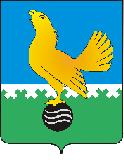 Территориальная избирательная комиссия ГОРОДА ПЫТЬ-ЯХАПОСТАНОВЛЕНИЕОб утверждении Плана мероприятий по обеспечению прав избирателей, являющихся инвалидами в межвыборный период на 2019 год В целях реализации исполнения Постановления Центральной избирательной комиссии Российской Федерации от 20.06.2018 № 164/1338-7 «О Рекомендациях по обеспечению реализации избирательных прав граждан Российской Федерации, являющихся инвалидами, при проведении выборов в Российской Федерации», в целях создания условий для реализации избирательных прав граждан Российской Федерации, являющихся инвалидами, в рамках реализации повышения правовой культуры избирателей и правового просвещения молодых и будущих избирателей, территориальная избирательная комиссия города Пыть-Яха постановляет:1. Утвердить план мероприятий по обеспечению прав избирателей, являющихся инвалидами, в межвыборный период на 2019 год согласно приложению.Копии Плана направить председателю общественной организацией «Всероссийского общества инвалидов» и начальнику Управления социальной защиты населения города.Разместить настоящее постановление на сайте администрации города Пыть-Яха, в разделе «Информация» на странице «Территориальная избирательная комиссия».Контроль за исполнением настоящего постановления возложить на заместителя председателя территориальной избирательной комиссии города Пыть-Яха Л.С.Маслак.Председатель территориальнойизбирательной комиссии города Пыть-Яха                                                                            Т.С.БалабановаСекретарь территориальнойизбирательной комиссии города Пыть-Яха                                                                            М.Н.ШевченкоПриложение к постановлению территориальной избирательной комиссии города Пыть-Яхаот 30.01.2019 № 101/487 Планмероприятий по обеспечению прав избирателей, являющихся инвалидами в межвыборный период на 2019 год №п/пНаименование мероприятияСрок исполненияОтветственные Соисполнители12345Организация работы по получению и уточнению сведений об избирателях, являющихся инвалидамиОрганизация работы по получению и уточнению сведений об избирателях, являющихся инвалидамиОрганизация работы по получению и уточнению сведений об избирателях, являющихся инвалидамиОрганизация работы по получению и уточнению сведений об избирателях, являющихся инвалидамиОрганизация работы по получению и уточнению сведений об избирателях, являющихся инвалидами1.1Подготовить уточнённые сведения об избирателях, являющихся инвалидами, с разбивкой по категории инвалидности согласно рекомендациям ЦИК России.Март, июнь, сентябрь, декабрьМаслак Л.С.рабочая группа ТИК;УСЗН; Общество инвалидов1.2Сформировать по установленной форме уточненные списки инвалидов по категориям инвалидности (слепые и слабовидящие, глухие и слабослышащие, с нарушением функций опорно-двигательного аппарата) с уточнением их места жительства на территории города. В течении годаМаслак Л.С.рабочая группа ТИК;УСЗН; Общество инвалидовОборудование избирательных участков и помещений для голосованияОборудование избирательных участков и помещений для голосованияОборудование избирательных участков и помещений для голосованияОборудование избирательных участков и помещений для голосованияОборудование избирательных участков и помещений для голосования2.1Обобщить информацию об избирательных участках, которые необходимо оборудовать, либо дооборудовать (поручни, настилы, рельсы, пандусы, тактильные указатели и т.д.) в соответствии с требованиями СНиП 35-01-2001 и СП 35-105-2002 для создания необходимых условий с целью голосования инвалидов и граждан с ограничениями жизнедеятельности, не признанных инвалидами.  Результаты рассмотреть на заседаниях рабочей группы по обеспечению избирательных прав инвалидов.В течении годаМаслак Л.С.рабочая группа ТИК;УСЗН; Общество инвалидов2.2Определить перечень необходимой потребности специальных средств и материалов для организации голосования инвалидов. Заявку с обоснованием направить в Избирательную комиссию ХМАО -Югры. Подготовить для глав муниципальных образований информацию и предложения о дооборудовании избирательных участков и подходов к ним.В течении годаМаслак Л.С.рабочая группа ТИК;УСЗН; Общество инвалидовОрганизация информационно-разъяснительной работыОрганизация информационно-разъяснительной работыОрганизация информационно-разъяснительной работыОрганизация информационно-разъяснительной работыОрганизация информационно-разъяснительной работы3.1.Согласовать порядок и размещение информационных материалов в помещениях органов социальной защиты населения, общественных организаций инвалидов, иных общественных объединений, в поликлиниках, аптеках, подразделениях Пенсионного фонда, социальных магазинов и т.п.3 кварталМаслак Л.С.рабочая группа ТИК;УСЗН; Общество инвалидов; администрация города3.2Обсудить со средствами массовой информации возможность выхода в телеэфир тематических передач и трансляций информационных выпусков, в том числе видеороликов о ходе подготовки и проведения выборов с использованием субтитрирования.В течении годаМаслак Л.С.СМИ3.3Организовать расположение визуальной информации о выборах в публичных местах удобных для ознакомления инвалидами-колясочниками.В течении годаМаслак Л.С.рабочая группа ТИК;УСЗН; Общество инвалидов3.4Довести до избирателей, являющихся инвалидами, информацию о возможных способах голосования, предусмотренных федеральным законодательством о выборах: голосование вне помещения для голосования, голосование с помощью других лиц. 3 кварталМаслак Л.С.рабочая группа ТИК;УСЗН; Общество инвалидов3.5Организовать и провести мероприятия в рамках к «Международному дню инвалидов» (по отдельному плану).декабрьМаслак Л.С.Члены ТИК, ООО «Всероссийское общество инвалидов»Обеспечение процесса голосования избирателей, являющихся инвалидамиОбеспечение процесса голосования избирателей, являющихся инвалидамиОбеспечение процесса голосования избирателей, являющихся инвалидамиОбеспечение процесса голосования избирателей, являющихся инвалидамиОбеспечение процесса голосования избирателей, являющихся инвалидами4.1Осуществить комплекс организационных и практических мероприятий по реализации проекта Центральной избирательной комиссии Российской Федерации «Дорога на избирательный участок» 4 кварталМаслак Л.С.рабочая группа ТИК;УСЗН; Общество инвалидов4.2На каждом избирательном участке закрепить члена участковой избирательной комиссии и волонтёра, ответственных за организацию работы на избирательном участке в день голосования по оказанию помощи избирателям, являющимся инвалидами и провести их обучение.4 кварталМаслак Л.С.Председатели УИК